EVENEMENT : 3e critérium benjamins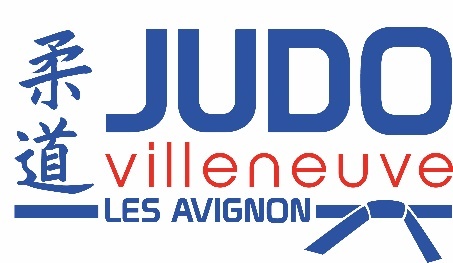 DATE : Dimanche 05 Mai 2019LIEU : 1115 Route de Sorgues 84320 ENTRAIGUESDépart club : 8h30Coach : Claire / JérémyLa date limite d’inscription sur le site internet est le : 02/05/2019L’accord préalable du professeur est obligatoire pour se présenter à la compétition.Le passeport doit être à jour et signé par le professeur, et le certificat médical valide.Catégorie :Heure de pesée :Féminines9h-9h30Masculins -38 kg10h-10h30Masculins +38 kg11h-11h30